                                                                                                     Утверждено приказом директора                                                 МАДОУ « Нижнетавдинский                                                  детский сад  «Колосок»                                                  Е.Л.Нефёдова                                                 От 11.08.2023г. №112аПРОГРАММАДОПОЛНИТЕЛЬНОГО ОБРАЗОВАНИЯМАДОУ «нНижнетавдинский  детский сад «Колосок»На 2023-2024 учебный год «Страна талантов» Рабочая программа кружка по развитию музыкальных способностей детей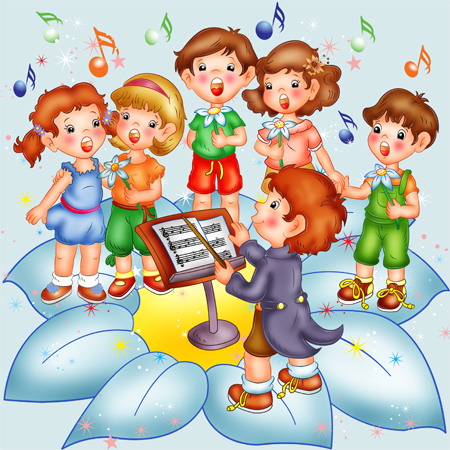 Возраст обучающихся: 5-7 летСрок реализации: 1 год                                                                                                  Программа составлена                                                                       музыкальный руководитель  высшей категории                                                                                             Реутовой Светланой Юрьевной,                                                                Нижняя Тавда 2023гСодержаниеПояснительная записка……………………………………………………….3Организация и проведение занятий…………………………………………5Основополагающие принципы программы…………………………………6Структура занятий……………………………………………………………7Перспективно- календарный план работы кружка ………………………..9План выступлений  кружка…………………………….……… ………     10Ожидаемый результат………………………………………………………11Список литературы…………………………………………………………12Приложение №1 (перечень программно – методического обеспечения).13Пояснительная запискаКружок «Страна талантов» предназначен для детей 5-7 лет В нём предусматривается совершенствование музыкально-образовательной работы  с детьми старшего дошкольного возраста и ориентирована на формирование музыкальности ребёнка, поскольку современная наука признаёт этот возраст периодом, в котором происходит становление первоначальных музыкальных задатков человека. В ходе работы кружка используются разнообразные виды музыкальной деятельности, направленные на творческое развитие детей. Это слушание музыки и размышление о ней, групповое пение, сольное пение, игротанец,  детские музыкальные инструменты.В ходе занятий кружка  у детей формируется любовь к музыке и потребность в общении с ней, воспитываются музыкальные интересы, вкусы,  формируется представление о том, что музыка рассказывает об окружающей жизни, выражает чувства, мысли и настроение человека. Одновременно развиваются музыкально творческие способности детей, ибо в процессе занятий  они стараются передать заданное настроение, осваивают элементы музыкальной выразительности. Звук, высотность осваивается посредством вокального интонирования, как основы  музыкальной речи, у детей развиваются чувство ритма,  осваиваются простые размеры и соотношение длительности. Примерный музыкальный матерьял подобран из музыкальных произведений народной, авторской детской, классической и современной музыки и предусматривает возможность включения и других произведений, отвечающих  критериям художественной ценности, воспитательной значимости, педагогической целесообразности.2.Организация и проведение занятий     Программа кружковой работы предполагает проведение два занятия в неделю, продолжительностью 30 минут.Цель – формирование музыкальной культуры, развитие интереса к эстетической стороне действительности, потребность в творческом самовыражении, расширении кругозора детей через знакомство  музыкальной культурой      Задачи: Приобщать детей к музыке, доступной для данного возраста, помогать накапливать музыкальные впечатления, содействовать социализации ребёнка.Учить петь естественным голосом индивидуально  и коллективно, с сопровождением и без него, правильно передавать мелодию, внятно произносить слова.Развитие  гибкости, пластичности, точности, координации  движенийЗнакомство с разными приёмами игры на детских музыкальных инструментах; Воспитание умения вести себя в группе во время движения, формирование чувства такта и культурных привычек в процессе группового общения с детьми  и взрослыми.Развитие умения ориентироваться в пространстве.Обогащение двигательного опыта разнообразными  видами движений.3.Основополагающие принципы программы:Принцип полноты и целостности музыкального образования детей;Принцип деятельностного подхода;Принцип культуросообразности;Принцип последовательности;Принцип системности;Принцип интеграции;Принцип развивающего обучения;Принцип гуманизации;Принцип сотрудничества;Принцип преемственности взаимодействия с ребенком в условиях детского сада и семьи;Особенности  голоса и движений  детей 5-7 лет. Дети  этого возраста имеют уже некоторый музыкальный опыт.  Совершенствование процессов высшей нервной деятельности оказывают положительное влияние на формирование голосового аппарата и на развитие двигательной  активности. Однако голосовой аппарат по-прежнему отличается xpупкостью, ранимостью. Гортань с голосовыми связками еще недостаточно развиты. Связки короткие. Звук очень слабый. Он усиливается резонаторами. Грудной (низкий) резонатор развит слабее, чем головной (верхний), поэтому голос у детей 5-7 лет несильный, хотя порой и звонкий. Следует избегать форсирование звука, во время которого у детей развивается низкое, несвойственное им звучание.Дети могут петь в диапазоне ре-до2 . Низкие звуки звучат более протяжно, поэтому в работе с детьми надо использовать песни с удобной тесситурой, в которых больше высоких звуков. Удобными являются звуки {ми) фа-си. В этом диапазоне звучание естественное, звук до первой октавы звучит тяжело, его надо избегать.Возрастные особенности детей позволяют включать в работу кружка  два взаимосвязанных направления: собственно вокальную работу (постановку певческого голоса) и организацию игротанца в различных видах коллективного исполнительства:песни хором в унисонхоровыми группами (дуэт, трио и т.д.)танец, упражнение, играДля того, чтобы научить детей правильно петь (слушать, анализировать, слышать, интонировать (соединять возможности слуха и голоса) нужно соблюдение следующих условий: игровой характер занятий и упражнений, активная концертная деятельность детей, доступный и интересный песенный репертуар, который дети будут с удовольствием петь не только на занятиях и концертах, но и дома, на улице, в гостяхатрибуты для занятий (шумовые инструменты, музыкально – дидактические игры, пособия)звуковоспроизводящая аппаратура ( микрофон, СD-диски – чистые и с записями музыкального материала)сценические костюмы, необходимые для создания образа и становления маленького артиста В дошкольном возрасте внимание детей ещё неустойчиво, дети отличаются большой подвижностью и впечатлительностью, поэтому они нуждаются в частой смене движений. Для успешного достижения результатов на занятиях необходимо чередовать разные виды музыкальной деятельности: использовать музыкально- ритмические игры, песни пальчиковую гимнастику. Они коротки, разнообразны и доступны детям по содержанию. Танец  не только даёт выход повышенной двигательной энергии ребёнка, но и способствует развитию у него многих полезных качеств. Красивые движения, усвоенные на занятии, ребёнок с радостью и интересом будет выполнять дома. Сколько приятных волнений для  ребёнка и его родных доставляют его показательные выступления на праздничном концерте и на открытых занятиях! Движения под музыку содействуют физическому воспитанию и укреплению детского организма. В процессе работы над движениями под музыку, формируется художественный вкус детей, развиваются их творческие способности. Программа включает подразделы: восприятие музыки;развитие музыкального слуха и голоса; игротанец Артикуляция. В работе над формированием вокально-хоровых навыков у дошкольников огромное значение имеет в первую очередь работа над чистотой интонирования. В этой работе имеет значение правильная артикуляция гласных звуков. Навык артикуляции включает:• выразительное фонетическое выделение и грамотное произношение;• постепенное округление фонем, умение сберечь стабильное положение гортани при пении разных фонем, что является условием уравнивания гласных;• умение найти близкую или высокую позицию, которая контролируется ощущением полноценного резонирования звука в области «маски»;• умение максимально растягивать гласные и очень коротко произносить согласные в разном ритме и темпе. Последовательность формирования гласных:• гласные «о», «е» - с целью выработки округленного красивого звучания;• гласная «и» - с целью поиска звучания и мобилизации носового аппарата, головного резонатора;• «а», «е» - при их звукообразовании гортань резко сужается, в активную работу включается язык, который может вызвать непредусмотренное движение гортани. Кроме того, широкое открывание рта на звук «а» снижает активность дыхания и голосовых связок. К слуховым навыкам можно отнести:• слуховой самоконтроль;• слуховое внимание;• дифференцирование качественной стороны певческого звука, в том числе егоэмоциональной выразительности, различие правильного и неправильного пения;• представления о певческом правильном звуке и способах его образования. Навык эмоционально — выразительного исполнения отражает музыкально-эстетическое содержание и исполнительский смысл конкретного вокального произведения (попевки, песни). Он достигается:• выразительностью мимики лица;• выражением глаз;• выразительностью движения и жестов;• тембровой окраской голоса:• динамическими оттенками и особенностью фразировки; • наличием пауз, имеющих синтаксическое и логическое (смысловое) значение. Певческое дыхание. Ребенок, обучающийся пению,  осваивает следующую технику распределения дыхания, которая состоит из трех этапов:• короткий бесшумный вдох, не поднимая плеч;• опора дыхания — пауза или активное торможение выдоха. Детям объясняют, что необходимо задерживать дыхание животом, зафиксировать его мышцами;• спокойное постепенное (без толчков) распределение выдоха при пении.Формирование певческого дыхания способствует физическому укреплению организма в целом. Это и гимнастика, и физкультура, когда сочетаются дыхательная гимнастика и мышечная нагрузка.Для выработки навыка выразительной дикции полезными будут следующие упражнения артикуляционной гимнастики:• не очень сильно прикусить кончик языка;• высунуть язык как можно дальше, слегка его покусывая от основания до кончика;• покусывать язык поочередно правыми и левыми боковыми зубами, как бы пытаясь жевать;• сделать круговое движение языком между губами с закрытым ртом, затем в другую сторону;• упереться языком в верхнюю губу, затем нижнюю, правую щеку, левую щеку, стараясь как бы проткнуть щеки;• пощелкать языком, меняя форму рта, одновременно меняя звук, стараясь производить щелчки боле высокого и низкого звучания (или в унисон);• постукивая пальцами сделать массаж лица;• делать нижней челюстью круговые движения вперед- вправо- назад- влево - вперед;• сделать вдох носом, втянув щеки между губами (рот закрыт). Выдох — губы трубочкой.Все упражнения выполняются по 4 раза.С целью выработки дикции можно использовать скороговорки, которые необходимо петь на одной ноте, опускаясь и поднимаясь по полутонам, по 8-10 раз с твердой атакой звука.Основной формой организации деятельности детей являются кружковые занятия. 4.Структура занятий- общепринятая. Каждое занятие состоит из трёх частей: подготовительной, основной, заключительнойКоммуникативная игра-приветствие.Разучивание новых песен.Интонационно-фонетические упражненияУпражнения, игры на совершенствование навыков основных движенийТанцевальные композицииМетодические приемы:Приемы разучивания учебного программы проходит по трем этапам:знакомство с в целом (если текст песни трудный прочитать его как стихотворение, спеть без сопровождения)работа над качеством исполнения;самостоятельное исполнение (исполнение  по одному, подгруппой).Перспективно- календарный план работы кружка «Страна талантов»     6.План выступлений вокального кружка  «Страна талантов»                          7.Ожидаемый результат          Дети имеют опыт восприятия музыки разного характера, проявляют устойчивый интерес к ней. Поют естественным голосом, протяжно. Умеют выполнять простейшие  построения и перестроения. Способны запоминать и исполнять танцевальные композиции самостоятельно. Знакомы   с простейшими приёмами игры на детских музыкальных инструментах.Список  литературы. Бочев Б. Эмоциональное и выразительное пение в детском хоре. Развитие детского голоса. -М., 1963.Венгер Л.А. Педагогика способностей. - М., 1973.Веселый каблучок.  /Составитель Л. В. Кузьмичева. Мн.: Беларусь, 2003. – 232 с.Ветлугина Н. Музыкальный букварь. М.: Музыка, 1989. - 112 с.Галкина С. Музыкальные тропинки. Мн.: Лексис, 2005. – 48 с.Гудимов В., Лосенян А., Ананьева О. Поющая азбука. М.: ГНОМ-ПРЕСС, 2000.- 33 с.Запорожец А.В. Некоторые психологические вопросы развития музыкального слуха у детей дошкольного возраста. - М., 1963.Кабалевский Д.Б. Программа общеобразовательной эстетической школы. Музыка. 1-3 классы трехлетней начальной школы. - М., 1988.Каплунова И., Новоскольцева И. Программа по музыкальному воспитанию детей дошкольного возраста «Ладушки». «Невская НОТА», С-Пб, 2010.Картушина М.Ю. Вокально-хоровая работа в детском саду. – М.: Издательство «Скрипторий 2003», 2010.Мелодии времен года / Составитель Г. В. Савельев. Мозырь: РИФ «Белый ветер», 1998. – 44 с.Метлов Н.А. Вокальные возможности дошкольников // Дошкольное воспитание. М., 1940, № 11.Мовшович А. Песенка по лесенке. М.: ГНОМ и Д, 2000. – 64 с.Музыкально-игровые этюды // Музыкальный руководитель. М., 2004 Никашина Т.А. Воспитание эстетических чувств у дошкольников на музыкальных занятиях. - М..Савельев Г.В. Музыкально-эстетическое воспитание в дошкольном возрасте. — М..Струве Г. Ступеньки музыкальной грамотности. Хоровое сольфеджио. СПб.: Лань, 1999. – 64 с.Учим петь - система упражнений для развития музыкального слуха и голоса// Музыкальный руководитель. М., 2004 №5Учите детей петь. Песни и упражнения для развития голоса у детей 5-6 лет. Составитель Т. М. Орлова С. И. Бекина. М.: Просвещение, 1987 – 144 с.Учите детей петь. Песни и упражнения для развития голоса у детей 5-6 лет. Составитель Т. М. Орлова С. И. Бекина. М.: Просвещение, 1988. – 143 с.Яковлев А. О физиологических основах формирования певческого голоса // Вопросы певческого воспитания школьников. В помощь школьному учителю пения. - Л., 1959.Приложение №1Перечень программно-методического обеспеченияМузыкально-дидактические игры, упражнения используются при разучивании песен, при обучении игре на детских музыкальных инструментах.Комплекс дыхательной гимнастики Чарели – при работе над песней.Пальчиковая гимнастика помогает детям отдохнуть, расслабиться, укрепляет мышцы пальцев, ладоней, что помогает при игре на детских музыкальных инструментах.Артикуляционная гимнастика.Программы, сценарии концертов.Сборники песен, попевок.Магнитофон, аудиокассеты, CD-диски -  фонограммы используются на занятиях, развлечениях, концертах, праздниках, в самостоятельной деятельности.Ноутбук - презентации   для знакомства с новыми музыкальными произведениями, с песня.   Упражнения, попевки, песниигратанецСентябрьЗанятие1-2«Мы любим петь», «Вежливая песенка»«Весёлые мячи»«Танец осенних листьев»Занятие 3-4«Вёз корабль карамель»«Передай бубен»«Весёлые обезьянки»Занятие 5-6«Кит - рыба»«Непопадись»«Вежливый танец для игрушек»Занятие 7-8«Говорил попугай попугаю»«Передай другому»Полька с бубнами»ОктябрьЗанятие 1-2«Вместе весело шагать»«Мяч-знакомство»«Пони»Занятие 3-4«Вместе весело шагать»«Змейка»«Пони»Занятие 5-6«Бравые солдаты»«Сорока»«Улыбка»Занятие 7-8«Бравые солдаты»«Догонять-убегать»«Улыбка»НоябрьЗанятие 1-2«Чудо песенка»«Свисток»«Маленький танец»Занятие 3-4Капризная песенка«Колокольчик»«Маленький танец»Занятие 5-6«Весёлая песенка»«Закрываем все глаза»«Найди себе пару»Занятие 7-8«Колыбельная»«Мальчик с пальчик»«Найди себе пару»ДекабрьЗанятие 1-2«Кошка и девочка»«Мяч улыбка»«Задорный танец»Занятие 3-4«Кошка и девочка»«Гори гори ясно»«Задорный танец»Занятие 5-6«Самолёт»«Сладкий апельсин»«Взрослые и дети»Занятие 7-8«Голубой автобус»«Колбаски»«Взрослыеи дети»ЯнварьЗанятие1-2«Если снег идёт»«Сею вею снежок»Танец белочекЗанятие3-4«Рождество»«Клоуны»Галоп с хлопкамиЗанятие5-6«Колокольчики»«Боюсь=не боюсь»Танец -скакалка»Занятие 7-8«Лес  в снегу»«Музыкальные портреты»« В хороводе»ФевральЗанятие 1-2Песенка про папу«Баю-баю»Любимый папаЗанятие 3-4«Песенка про папу«Бабочка»Любимый папаЗанятие 5-6«Два барана»«Колокольчик»Танец с кубикамиЗанятие 7-8«Два барана»«Раз- себе, два- другому»Танец с кубикамиМартЗанятие 1-2Три медведя«Поющие руки»Байновская кадрильЗанятие 3-4«Думал-думал»«Колбаски»Байновская кадрильЗанятие 5-6Песенка про  маму«У кота воркота»Танец с ложкамиЗанятие 7-8Вот такие чудеса«Идёт бычок качается»Танец с ложкамиАпрельЗанятие 1-2 Весна«Вперёд-назад»ДомисолькаЗанятие 3-4Домисолька С листком бумагиГавот с инструментамиЗанятие 5-6Любимый  детский сад  «Хлопки»Что такое добротаЗанятие 7-8Гавот с инструментами«Колокольчик»Что такое доброта МАЙЗанятие 1-2Что такое семья?«У кота воркота»Пластический этюдЗанятие 3-4Что такое семья?«Гори-гори ясно»Пластический этюдЗанятие 5-6Домисолька«Сладкий апельсин»Чунга-чангаЗанятие 7-8Домисолька«Закрываем все глаза»Чунга-чангаОсенний праздник СентябрьДень музыкиОктябрьДень материНоябрьНовогодний праздник Декабрь Выступление для детей младших групп Январь Концерт для пап Февраль Выступление на утреннике «Мамина радость» Март Выступление для детей младших группАпрель Выступление на выпускном утреннике Май 